ZÁKLADNÁ ŠKOLA S MATERSKOU ŠKOLOU NIŽNÁ,  NOVÁ DOBA 482,                                                                                            NIŽNÁ                          ŠKOLSKÝ   VZDELÁVACÍ    PROGRAM                          MATERSKEJ    ŠKOLY   SMELÝ  ZAJKO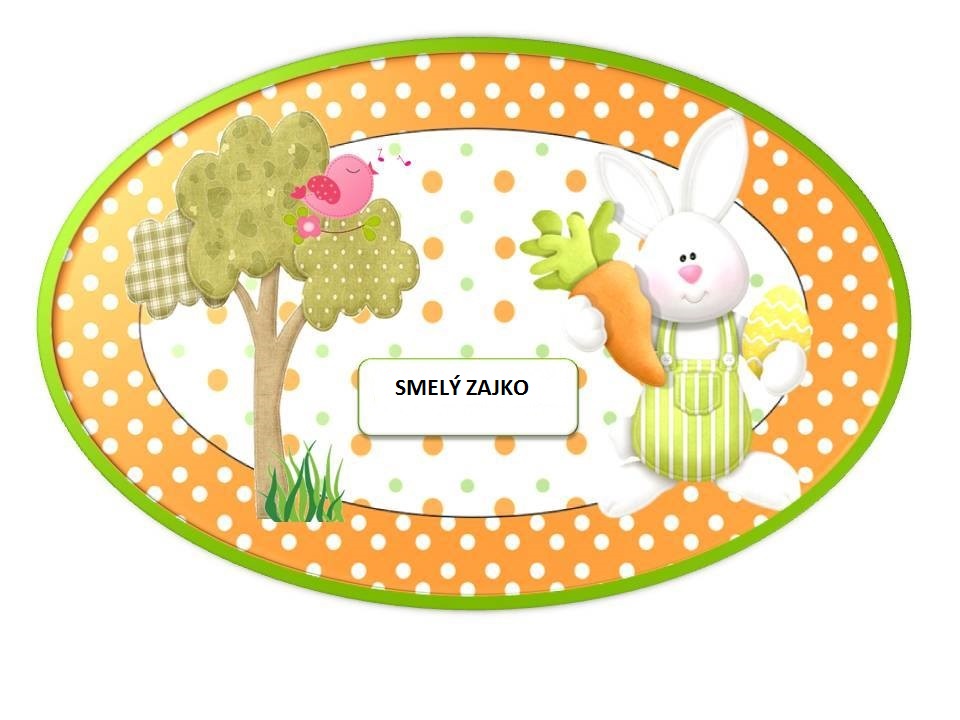 Motto:„Najkrajšie a najlepšie veci nemôžeš vidieť, nemôžeš sa ich dotknúť, môžeš ich len pocítiť srdcom.  „ÚvodŠtátny vzdelávací program pre predprimárne vzdelávanie v materských školách je záväzným dokumentom pri vytváraní školských vzdelávacích programov a požiadavky v ňom vyjadrené sú predmetom vyhodnocovania a kontroly výchovno-vzdelávacej činnosti materských škôl zo strany príslušných orgánov štátu.Štátny vzdelávací program :-	predstavuje štátom stanovené vymedzenie cieľov a obsahu predprimárneho vzdelávania v súlade s aktuálnymi požiadavkami na budovanie základov vzdelania a kultúrnej gramotnosti v súčasnej spoločnosti,-	predstavuje základný rámec pre tvorbu konkrétnych školských vzdelávacích programov, ktoré sú prispôsobené lokálnym potrebám materských škôl a deťom, ktoré materskú školu navštevujú,-	je rámcom, oporou a východiskom pre tvorbu metodických materiálov pre materské školy, ktoré napomáhajú materským školám realizovať ich školské vzdelávacie programy,-	je koncipovaný tak, aby predprimárne vzdelávanie bolo plnohodnotným východiskom všeobecného vzdelávania na ďalších stupňoch vzdelávania. Vymedzené vzdelávacie oblasti predprimárneho vzdelávania zabezpečujú kontinuitu s primárnym vzdelávaním v základnej škole,-	akcentuje zmysluplnú evaluačnú prácu pri dosahovaní cieľov vzdelávania v materskej škole a pri vyhodnocovaní účinnosti a kvality výchovy a vzdelávania,-	akceptuje požiadavky na zabezpečenie inkluzívneho vzdelávania v materskej škole,-	vytvára predpoklady na autonómne plánovanie a realizáciu výchovy a vzdelávania na úrovni konkrétnych materských škôl a pri každodennej práci učiteliek.               Minister školstva vedy a výskumu a športu  SR  dňa 6. júla 2016 schválil Štátny vzdelávací program pre predprimárne vzdelávanie v materských školách pod číslom 2016-17780/27322:1-10AO. Tento ŠVP bude záväzným pedagogickým dokumentom pre všetky materské školy zaradené v sieti škôl a školských zariadení v Slovenskej republike od 1. septembra 2016.1. CIELE VÝCHOVY A VZDELÁVANIAHlavný cieľ výchovy a vzdelávania v materskej škole sa odvíja od cieľov výchovy a vzdelávania uvedených v zákone č. 245/2008 Z. z. o výchove a vzdelávaní (školský zákon) a o zmene a doplnení niektorých zákonov v znení neskorších predpisov. Hlavným cieľom výchovy a vzdelávania v materskej škole je dosiahnutie optimálnej kognitívnej, senzomotorickej a sociálno-emocionálnej úrovne ako základu na školské vzdelávanie v základnej škole a na život v spoločnosti.1.2  Predprimárne vzdelávanie pomáha dieťaťu :posilňovať úctu k rodičom a k dospelým, ku kultúrnym a národným hodnotám, tradíciám, k materinskému jazyku;získavať úctu k právam a základným ľudským slobodám;učiť sa tolerancii, princípom rovnosti a rešpektovaniu všeľudských etických hodnôt;rozvíjať a kultivovať vlastnú osobnosť;pripravovať sa na celoživotné vzdelávanie;učiť sa kooperovať a participovať na dianí v skupine;			preberať na seba zodpovednosť za vlastné konanie.1.3   Vlastné ciele školského vzdelávacieho programurozvíjať a podporovať zdravé sebavedomie a sebaistotu detí, rozvíjať a podporovať jedinečnosť detí,rozvíjať a podporovať schopnosti detí kooperovať v skupine,podporovať a rozvíjať športové aktivity s cieľom pestovať trvalo pozitívny postoj k svojmu zdraviu,utvárať návyky, postoje, zručnosti a spôsobilosti v oblasti starostlivosti o zdravie a zdravý životný štýl,vytvárať vonkajšie a vnútorné podmienky pre rozvoj pohybovej aktivity detí,v spolupráci s rodičmi realizovať podporné edukačné projekty a športové aktivity,rozvíjať u detí schopnosť prejavovať environmentálne cítenie,pripraviť deti na vstup do ZŠ – zámerne harmonicky rozvíjať osobnosť detí,podporovať nadanie  a  záujmy každého dieťaťa 2. VLASTNÉ  ZAMERANIE  MATERSKEJ  ŠKOLYMotto: ,,Pohyb je činnosť, ktorá zamestnáva príjemným spôsobom tela i ducha.“     Názov „Smelý zajko“ a motto  školského vzdelávacieho programu obsahujú hlavnú myšlienku, ktorú sme si zvolili pri výchove a vzdelávaní  na ďalšie roky. Zriaďovateľom našej ZŠ s MŠ je Obec Nižná, ktorá je známa svojimi športovými strediskami, ako sú: štadión,  ihrisko s umelou trávou, tenisové kurty, telocvične,  dve posilňovne so saunou, aqua centrum, v zimných mesiacoch lyžiarsky vlek. Našim cieľom je všestranne rozvíjať telesnú zdatnosť so zameraním na rozvoj špecifických pohybových schopností, skvalitňovať športovo-pohybovú prípravu detí a viesť k zdravému spôsobu života. Komplexne pôsobiť na vedomosti, postoje a motivovať deti tak, aby sa u nich pozitívne ovplyvnilo správanie k vlastnému zdraviu a posilňovala sa fyzická, duševná a sociálna pohoda. Boli sme úspešní v projekte pod názvom “Poďme príjemne zamestnať pohybom naše telo i ducha“, ktorý bol podporovaný MŠ SR. Zo získaných finančných prostriedkov sme zakúpili športové náradie a náčinie, čím sme zvýšili pravidelné fyzické aktivity detí v obidvoch materských školách. Medzi pravidelné  aktivity, ktoré organizujeme v spolupráci s rodičmi patria: Netradičné športy, Športová olympiáda a Trojboj škôlkarov. Dané aktivity si vyžadujú systematickú prípravu počas celého školského roka.   Uvedomujeme si, že prevencia proti detskej obezite, ktorú chceme naďalej posilňovať, nezahŕňa len fyzickú aktivitu, preto plánujeme zotrvať v snahe intenzívnejšie podporovať vzdelávanie v oblastiach a témach zdravej výživy a tým viesť deti k zdravému životnému štýlu. V tejto oblasti nám pomáha realizácia projektu ZŠ, ktorá je zameraná na správnu životosprávu a distribuuje pravidelne 1x v týždni do materskej školy čerstvé ovocie. Prostredníctvom lepšej spolupráce s vedúcou školskej jedálne chceme deťom poskytnúť inováciu jedálneho lístka a tým zvýšiť dennú spotrebu ovocia a zeleniny spolu so zdravšou výživou. Budeme podporovať  pitný režim detí zakúpením detských barelov na čistú vodu, aby sme znížili príjem sladených nápojov. Realizujeme dostupnú  stomatologickú prevenciu, rôznymi aktivitami a besedou so zubnou lekárkou. Rodičom, učiteľom aj deťom plánujeme poskytovať aktuálne informácie o zdraviu prospešných aktivitách a tým zvyšovať ich povedomie o zdravom životnom štýle.Budeme pokračovať v podporovaní celkového osobnostného rozvoja detí v oblasti intelektuálnej, sociálno – emocionálnej a psychomotorickej. V súlade s ich vekovými a  individuálnymi osobitosťami budeme rozvíjať ich schopnosti, zručnosti a tým utvárať predpoklady na ďalšie vzdelávanie pre prípravu na život v spoločnosti. Individuálnym prístupom v edukačnom  procese sa snažíme podporovať osobnostný rozvoj všetkých detí, deti so zdravotným postihom, zo sociálne znevýhodneného prostredia a deti prejavujúcimi talent a nadanie v krúžkových a projektových činnostiach.Plnenie výkonových štandardov realizujeme cieľavedomou výchovno – vzdelávacou činnosťou s možnosťou jej ďalšieho modifikovania vhodnými zážitkovými stratégiami a metódami určenými pre materské školy. V predškolskom veku má výchova a vzdelávanie činnostný a procesuálny charakter. Všeobecnými a špecifickými cieľmi  smerujeme k rozvíjaniu  kľúčových kompetencií detí v predškolskom veku.3. STUPEŇ VZDELANIAAbsolvovaním posledného ročníka vzdelávacieho programu odboru vzdelávania v materskej škole získa dieťa predprimárne vzdelanie. Predprimárne vzdelávanie ukončuje dieťa spravidla v školskom roku, v ktorom do 31. augusta dosiahne šiesty rok veku a dosiahne školskú spôsobilosť.Osvedčenie o absolvovaní predprimárneho vzdelávania sa vydáva v posledný deň školského vyučovania s dátumom 30. jún 2017. Vydaniu osvedčenia nepredchádza žiadne hodnotenie dieťaťa. Rovnaké osvedčenie získavajú deti absolvujúce bežnú materskú školu, ako aj deti absolvujúce špeciálnu materskú školu, alebo ktoré boli vzdelávané v špeciálnej triede bežnej materskej školy. Pri vydávaní osvedčenia sa individuálne posudzuje absencia detí na výchove a vzdelávaní počas posledného ročníka v materskej škole. Deťom, o ktorých materská škola vie, že budú mať odložené plnenie povinnej školskej dochádzky a budú navštevovať materskú školu aj v nasledujúcom školskom roku, sa osvedčenie o absolvovaní predprimárneho vzdelávania nevydáva.  Predprimárne vzdelávanie môže dieťa ukončiť aj vtedy, ak nedovŕšilo šiesty rok veku, ale podľa vyjadrenia príslušného školského zariadenia výchovného poradenstva a prevencie a školského pediatra, môže plniť povinnú školskú dochádzku (predčasné zaškolenie dieťaťa na žiadosť rodičov).V prípade,  že dieťa pri dovŕšení veku 6 rokov nemá potrebné výchovno-vzdelávacie zručnosti, vedomosti, alebo nie je  emocionálne dostatočne zrelé, odporučí psychológ príslušnej pedagogicko-psychologickej poradne odklad povinnej školskej dochádzky na jeden rok.Dieťa po absolvovaní materskej školy nedisponuje rozvinutými kompetenciami v daných oblastiach, no dosahovanie základných cieľov jednotlivých vzdelávacích oblastí tohto programu vytvára predpoklady na ich plné rozvinutie v budúcnosti.Dokladom o absolvovaní predprimárneho vzdelávania je Osvedčenie o predprimárnom vzdelávaní, ktoré dieťa dostane na slávnosti Rozlúčka predškolákov, za účasti pána riaditeľa ZŠ s MŠ  Mgr. Ľubomíra Ivana a rodičov.4 .  MATERIÁLNO TECHNICKÉ A PRIESTOROVÉ PODMIENKY     Materská škola  na Ul. Nová Doba č. 482  je vybudovaná v priestoroch prístavby  ZŠ so samostatným vchodom. Na prízemí  sú dve triedy, dve spálne,  kancelária, sociálne zariadenie/ WC, umyváreň /, sklad a  šatňa. Na stravovanie deti využívajú priestory školskej jedálne. Deti MŠ telovýchovné aktivity uskutočňujú v priestoroch telocvične ZŠ. Za  budovou sa rozprestiera   trávnatá plocha s preliezačkami, pieskoviskom. Pred vstupom do MŠ je obnovené ihrisko s preliezačkami umelou trávou  a krytým domčekom. Sklady  hračiek sú pri ihriskách, vybavené športovým náčiním  a hračkami. Počas jarných prázdnin boli vymenené radiátory .Vykurovanie priestorov materskej školy zabezpečuje Základná škola.      Elokovaná materská škola na Ul. Orličie č. 605 sa nachádza v typizovanej budove pozostávajúcej z troch častí. V prízemnej budove je  trieda najstarších detí so sociálnym príslušenstvom, šatňou a kuchynkou. V ďalšej časti sú hospodárske priestory / kuchyňa, práčovňa, mangľovňa, kancelária, sklady a sociálne zariadenia./V dvojpodlažnej budove sú umiestnené dve triedy, spálne, šatne, sociálne zariadenia, sklady a kuchynky. Obe budovy sú spojené presklenou pergolou. V tretej budove sa nachádza plynová kotolňa, ktorá zabezpečuje vykurovanie celého objektu plynovým kotlom. Zásobovanie  pitnou vodou oboch materských škôl je zabezpečené obecným vodovodom. 					    Pred vstupom do  MŠ je  trávnik s ozdobnými kríkmi a prístupovými chodníkmi. V areáli MŠ sa nachádza preliezačka,  pieskovisko a veľká panelová plocha,  ktorá poskytuje priestor na rôzne pohybové aktivity. V záhradnom sklade sú uložené hračky do piesku, skladačky a záhradný nábytok. Deti majú k dispozícii kolobežky a odrážadlá.  Areál MŠ Orličie nie je vyhovujúci pre pohybové aktivity detí počas pobytu vonku, ale tento problém  je v súčasnosti v riešení obecného zastupiteľstva obce Nižná.Tri  triedy v budove sú zrekonštruované s detskou  šatňou, a kúpeľnou. Obnovil sa nábytok v týchto triedach a steny sú natreté termoregulačným náterom.  Na celej budove bola zrekonštruovaná  sedlová strecha.       Súčasťou materiálneho vybavenia je detská a odborná literatúra, učebné zdroje.  Škola sa postupne vybavuje najmodernejšími učebnými pomôckami. V triedach sú nainštalované tri interaktívne tabule,  ktoré poskytujú a rozširujú obzor poznávania o možnosti internetového zdroja informácií,  ale aj  audiovizuálneho poznávania a emocionálnych zážitkov. Pre kvalitné plnenie školského vzdelávacieho programu je potrebné školu zabezpečiť dostatočným množstvom spotrebného  a edukačného materiálu.5. PODMIENKY  NA  ZABEZPEČENIE  BEZPEČNOSTI  A  OCHRANY   ZDRAVIA                                                           PRI  VÝCHOVE  A VZDELÁVANÍPodľa zákona č. 124/2006 Z. z. o bezpečnosti a ochrane zdravia pri práci a o zmene a doplnení niektorých zákonov, ktorý možno aplikovať na podmienky na zaistenie bezpečnosti a ochrany zdravia pri výchove a vzdelávaní, zriaďovateľ a riaditeľka školy sú povinní starať sa o bezpečnosť a ochranu zdravia detí a všetkých  dospelých osôb, ktoré sa nachádzajú s jeho vedomím na jeho pracovisku a v jeho priestoroch.Problematika zaistenia bezpečnosti a ochrany zdravia je integrálnou súčasťou obsahu výchovy a vzdelávania detí v materských školách. Deti sa prostredníctvom tohto obsahu učia chrániť si svoje zdravie aj zdravie iných, predchádzať úrazom a riešiť na elementárnej úrovni situácie ohrozujúce zdravie.Bezpečnostného technika pre obidve školy zabezpečuje zmluvný technik. Podľa právnych noriem a predpisov vykonáva a zabezpečuje revízie a kontroly vyhradených technických zariadení. Údržba a opravy zistených závad prispievajú k bezproblémovému chodu školy a vytvárajú podmienky na zaistenie bezpečnosti a ochrany zdravia detí a zamestnancov školy. Zamestnanci sa v predpísaných intervaloch zúčastňujú školení o bezpečnosti a ochrane zdravia pri práci , požiarnej ochrane a poskytnutia prvej pomoci.Pri výchove a vzdelávaní, pri činnostiach priamo súvisiacich s výchovou a vzdelávaním a pri poskytovaní služieb budeme:prihliadať na základné fyziologické potreby detí,vytvárať podmienky pre zdravý vývin detí a predchádzanie sociálno-patologických javov,poskytovať nevyhnutné informácie na zaistenie bezpečnosti a ochrany zdravia detí,viesť evidenciu registrovaných školských úrazov detí, ku ktorým došlo počas výchovno-vzdelávacej činností, alebo pri činnostiach organizovaných materskou školou.V záujme ochrany zdravia detí a zamestnancov budeme naďalej vytvárať podmienky na zaistenie bezpečnosti a ochrany zdravia pri výchove a vzdelávaní s dôrazom na dodržiavanie „Práv dieťaťa“. Plynulá prevádzka MŠ je podmienená Školským poriadkom, Prevádzkovým poriadkom,  Organizačným poriadkom, Pracovným poriadkom,  ktoré sú vypracované v zmysle právnych noriem.Lekárnička je plne vybavená a nainštalovaná v obidvoch materských školách. Prvú pomoc poskytne prítomná učiteľka,  kontakt na lekára  a iné dôležité kontakty sú zverejnené pri telefóne v budove MŠ, dokumentácia úrazov je  dostupná pre pedagogický personál. Problematika zaistenia  bezpečnosti a ochrany zdravia pri výchove a vzdelávaní je podrobne rozpracovaná v prevádzkovom a školskom poriadku.6. PERSONÁLNE OBSADENIE MATERSKEJ ŠKOLYMaterská škola má 13 zamestnancov, z toho 10 pedagogických. Všetci spĺňajú kvalifikačné aj osobnostné predpoklady na výkon svojho pracovného zaradenia. Edukačnú činnosť zabezpečujú pedagogickí zamestnanci, ktorí spĺňajú podmienky odbornej a pedagogickej spôsobilosti v súlade s vyhláškou MŠVVaŠ SR č. 437/2009 Z.z. o odbornej  a pedagogickej spôsobilosti pedagogických zamestnancov v znení neskorších predpisov a Zákon č. 317/2009. Majú ukončené úplné stredné vzdelanie. Pani učiteľka Mgr. Eva Mariašová má skončené magisterské štúdium na Univerzite Mateja Bela v B. Bystrici na fakulte pedagogiky, odbor Predprimárne vzdelávanie.  Mgr. Janka Regulyová  učiteľka má magisterské štúdium ukončené na Katolíckej univerzite v Ružomberku, odbor špeciálna pedagogika. Mgr. Martina Nákačková má ukončené predprimárne vzdelávanie a náboženstvo na Katolíckej univerzite v Ružomberku.  Pani učiteľka Bc. Tuková získala štúdiom na Katolíckej univerzite v Ružomberku odbor: Predškolská a elementárna pedagogika titul Bc. v júni 2018. Učiteľky si zvyšujú  profesionálne kompetencie samoštúdiom a ďalším vzdelávaním prostredníctvom školení organizovaných MPC - Žilina. Pani zástupkyňa obhájila  I. Atestáciu v máji 2017. V inovačnom vzdelávaní získala pani učiteľka :  Ľubica Zajacová s názvom: Digitálne technológie 15 kreditov, Anna Mikulajová  ukončila vzdelávanie Obsahová reforma MŠ získala 11 kreditov. Roxana Ružbacká v roku 2017, 30 kreditov. V júni 2018 pani uč. Mgr. Nákačková ukončila vzdelávanie s názvom Dieťa a hudba a získala 10 kreditov.  Máme tri nepedagogické zamestnankyne. ( MŠ Nová doba 482 jedna upratovačka, v elokovanom pracovisku MŠ, Orličie  605 dve upratovačky a kuchárka).MŠ Nová doba:  učiteľky : Radka Dedinská       Mgr. Eva Mariašová			Roxana Ružbacká           Mgr. Jana RegulyováUpratovačka : Anna GarajováMŠ Orličie :   učiteľky:       Oľga Mariašová         Magdaléna Tuková			      Ľubica Zajacová         Mgr. Martina Nákačková			     Daniela Nováková      Anna MikulajováUpratovačky: Eleonóra Kapsová,  Miroslava Činčarová7. VNÚTORNÝ  SYSTÉM   KONTROLY  A  HODNOTENIA  DETÍUčiteľky vykonávajú hodnotenia priebežne a systematicky. Pri hodnotení si overujú, či volili správny postup a metódy, či požiadavky na deti neboli príliš vysoké a pod. Využívajú slovné a písomné hodnotenie. Slovné hodnotenie dieťaťa  sa uskutočňuje po každej činnosti. V prevažnej miere sa využíva pozitívne hodnotenie. Písomne  deti hodnotia pani učiteľky v pedagogickej  diagnostike na začiatku  a na konci školského roka. Záznamy sa podľa potreby aktualizujú a využívajú v rámci konzultačno-poradenských služieb učiteliek so zákonnými zástupcami detí podľa vzájomnej dohody. V  triede  5-6 ročných detí  sa v druhom polroku  vykonávajú testy školskej zrelosti v spolupráci so Súkromným  centrom pedagogicko-psychologického poradenstva v Tvrdošíne, alebo so psychologičkou   PhDr. Oľgou Filkovou.  S výsledkami sa oboznamujú rodičia našich detí, v priestoroch MŠ.          Konkrétne zameranie, kritéria, formy hodnotenia detí sú každoročne aktualizované a rozpracované v ročnom pláne vnútornej kontroly školy.7.1  Vnútorný systém kontroly a hodnotenia  zamestnancovHodnotenie sa uskutočňuje rozhovorom, pozorovaním a podľa výsledkov detí. Hodnotí sa :sociálno-psychologické schopnosti ( sociálne interakcie  vo vzťahu k deťom a rodičom, ku pracovnému kolektívu )schopnosti spojené s plnením cieľov  edukačného procesuzvládnutie metodickej stránky  cielenej edukačnej činnostidiagnostické  a individuálne poradenské, konzultačné schopnostireflexia vlastnej činnostiKonkrétne zameranie, kritéria, formy hodnotenia zamestnancov sú každoročne aktualizované a rozpracované v ročnom pláne vnútornej kontroly školy.8.  DĹŽKA  DOCHÁDZKY  A  FORMY  VÝCHOVY  A VZDELÁVANIANa predprimárne vzdelávanie v materských školách sa prijímajú spravidla deti od troch do šiestich rokov veku; dĺžka dochádzky detí do MŠ je spravidla 3 roky. Umožňujeme celodennú a poldennú formu výchovy a vzdelávania detí; ak je voľná kapacita, možno prijať aj deti od dvoch rokov veku. Prednostne sa prijímajú deti, ktoré dovŕšili päť rokov, deti s odloženým začiatkom plnenia povinnej školskej dochádzky a deti s dodatočne odloženým  začiatkom plnenia povinnej školskej dochádzky.	Do triedy materskej školy sa zaraďujú spravidla deti rovnakého veku. Deti, ktoré majú v nasledujúcom roku začať plniť povinnú školskú dochádzku sa obvykle zaraďujú do samostatnej triedy. Do materskej školy môžeme prijať deti zo ŠVVP – so zdravotným znevýhodnením, zo sociálne znevýhodneného prostredia a deti nadané za podmienok, že tieto deti sú evidované v zariadení výchovného poradenstva a prevencie. Výchova a vzdelávanie detí zo ŠkVP sa realizuje podľa individuálnych výchovno-vzdelávacích programov. Učebné osnovy sú prispôsobené pre rozvoj príslušného nadania a škola využíva odborný servis špeciálneho pedagóga, psychológa, logopéda.Nemáme vytvorené podmienky (asistent učiteľa, bezbariérovosť prostredia) na prijatie všetkých detí so ŠVVP do MŠ. Materská škola môže organizovať pobyty detí v škole v prírode, výlety, exkurzie, saunovanie, športový výcvik a ďalšie aktivity len s informovaným súhlasom zákonného zástupcu dieťaťa a po dohode so zriaďovateľom. V materskej škole sa umožňuje realizácia krúžkovej činnosti. Krúžok anglického jazyka vedie externá lektorka spĺňajúca kvalifikačné predpoklady.Predprimárne vzdelávanie sa uskutočňuje formou celodenného a poldenného  niekoľkoročného predškolského vzdelávania.Súčasťou denného poriadku sú:• hry a hrové činnosti podľa výberu detí• pohybové a relaxačné cvičenia,edukačné  aktivity• pobyt vonku,• odpočinok,• činnosti zabezpečujúce životosprávu (osobná hygiena, stravovanie).Hry a hrové činnosti sú spontánne alebo učiteľkou navodzované hry a hrové aktivity detí. Súčasťou hier a hrových aktivít sú vopred plánované edukačné aktivity. Hry a hrové činnosti sa môžu v rámci zostavovania denného poriadku zaradiť aj 2 – 3 krát v dopoludňajších a odpoludňajších hodinách.Pohybové a relaxačné cvičenia obsahujú zdravotné cvičenie s náčiním,  pohybové hry, relaxačné a dychové cvičenia, hudobno-pohybové hry, cvičenia s hudobným sprievodom, cvičenie s využitím riekaniek. Realizujú sa každý deň v určitom čase, s dodržiavaním psychohygienických  zásad ( hneď po jedle necvičiť, vyvetrať miestnosť, príp.  cvičiť vonku, prezliekať detí do úborov na telovýchovnú cielenú aktivitu atď.) patria k vopred plánovaným aktivitám. Účinnosť pohybových a relaxačných cvičení spočíva v dostatočnej a rozmanitej pohybovej aktivite dieťaťa a v plynulom striedaní fáz pohybovej záťaže a odpočinku.Pobyt vonku obsahuje pohybové aktivity detí, vychádzky, tvorivé, edukačné aktivity, voľné pohybové a športové činnosti atď. Počas pobytu vonku sa uskutočňujú aj špeciálne    sezónne športy, ako bobovanie, sánkovanie, kolobežkovanie, kĺzanie a hry s vodou.V záujme zdravého psychosomatického rozvoja dieťaťa sa neodporúča vynechávať						 pobyt vonku. Realizuje sa každý deň. Výnimkou, kedy sa nemusí uskutočniť, sú nepriaznivé klimatické podmienky, silný nárazový vietor, silný mráz,  dážď (nie mrholenie). V jarných a letných mesiacoch sa pobyt vonku upravuje vzhľadom na intenzitu slnečného žiarenia a zaraďuje sa  2  krát počas dňa,  v dopoludňajších i odpoludňajších hodinách.  Odpočinok sa realizuje v závislosti od potrieb detí s minimálnym trvaním 30 minút. Najdlhšie odpočívajú, alebo spia deti 3-4 ročné . Všetky deti odpočívajú na ležadlách. Postupne je možné zaraďovať  v menšom časovom rozsahu, hlavne netrvať na tom , aby dieťa spalo. Zvyšnú časť odpočinku môžu deti najstaršej triedy venovať pokojným hrám, počúvaniu rozprávok, grafomotorickým cvičeniam, prezeraniu kníh a encyklopédií a spoločenským hrám.Činnosti zabezpečujúce životosprávu sa realizujú v pevne stanovenom čase.Odporúča sa dodržať trojhodinový interval medzi podávaním jedla. Čas podávaniajedla sa stanovuje podľa podmienok prevádzky materskej školy.Všetky organizačné formy denného poriadku sú po pedagogicko-psychologickej stránke rovnocenné. Majú vplyv na rozvoj osobnosti dieťaťa vo všetkých vzdelávacích oblastiach, a preto ich pedagogicky usmerňujú kvalifikované učiteľky predprimárneho vzdelávania. Predprimárne vzdelávanie uskutočňujeme formou celodenného niekoľkoročného predškolského vzdelávania, v niektorých prípadoch na základe požiadaviek rodiča aj poldenného vzdelávania v rozsahu 4-5 hodín v dopoludňajšom čase. Deti zaraďujeme do tried spravidla podľa veku. Počet tried nám neumožňuje otvárať samostatné triedy pre každú vekovú skupinu. Máme triedy zmiešané. Deti plnia  ciele, úlohy a činnosti, ktoré diferencujeme vekuprimerane s ohľadom na rozdielne výchovno-vzdelávacie potreby.  Vzdelávacia aktivita je systematická, plánovaná, zmysluplná, veku primeraná aktivita, ktorá v sebe zahŕňa vyvážené uskutočňovanie predškolského vzdelávania. Táto činnosť môže byť obsiahnutá v každej organizačnej forme denného poriadku, ako jej integrálna súčasť. Uskutočňuje sa frontálne, skupinovo a individuálne, rôznymi stratégiami, metódami, s využitím zásad výchovno-vzdelávacej práce.9. UČEBNÉ OSNOVY A  VÝCHODISKÁ  PLÁNOVANIA VZDELÁVACÍCH  AKTIVÍTVýchodiská plánovania sú súčasťou školského vzdelávacieho programu a vymedzujú výchovno-vzdelávacie ciele a obsah  výchovno-vzdelávacej činnosti.  Rešpektujeme činnostný a procesuálny charakter výchovy a vzdelávania. Všeobecné a špecifické ciele smerujú k rozvoju elementárnych základov kľúčových kompetencií.	Ciele výkonových štandardov sú spracované do 10 integrovaných tematických celkov. Každý obsahový celok má 4 témy. Špecifické ciele sa rozvíjajú prostredníctvom tematických oblastí, stratégii, učebných zdrojov, metód a prostriedkov edukácie. Východiská plánovania  zohľadňujú vekovú kategóriu detí  6 ročných.  Na základe poznania aktuálnych rozvojových možností detí výkonové štandardy stanovené vo východiskách plánovania, konkretizujeme v týždňových plánoch dopoludňajších cieľových edukačných aktivitách, ktoré sa vypracúvajú týždeň vopred.Obsah vzdelávania v materskej škole sa vymedzuje v nasledujúcich vzdelávacích oblastiach: - Jazyk a komunikácia - Matematika a práca s informáciami - Človek a príroda - Človek a spoločnosť - Človek a svet práce - Umenie a kultúra - Zdravie a pohyb Vymedzenie obsahu predprimárneho vzdelávania v uvedených vzdelávacích oblastiach neznamená, že vzdelávacie aktivity v materskej škole sa nevyhnutne uplatňujú v samostatných aktivitách. Môžu sa navzájom prelínať a dopĺňať. Výchovno-vzdelávací proces sa riadi  didaktickými princípmi  plánovania, ktoré sú v súlade so zásadou jednoty teórie a praxe. V práci učiteľky sa to odzrkadľuje zavádzaním nových efektívnych riešení praktických úloh s dôrazom na spájanie teoretických poznatkov s praktickým riešením. Ciele a prostriedky edukačnej činnosti sú primerané reálnym možnostiam osobnosti detí. Úroveň požiadaviek je vekuprimeraná duševnej a telesnej vyspelosti detí,  sú diferencované podľa vývinových úrovní dieťaťa. Učiteľka motivuje činnosť k naplneniu a osvojeniu   kompetencií detí. Jasne formuluje špecifické ciele výchovno-vzdelávacej činnosti. Zdôvodňuje a objasňuje  ich podľa potreby. Osvojovanie si nových poznatkov sa deje v logickom a prepojenom systéme v nadväznosti na pochopené a naučené schopnosti. Pravidelnosť učenia sa, je zabezpečovaná optimálnymi stratégiami výučby sústavným  a priebežným hodnotením.  Osvojovanie si schopností a zručností je plánované s prihliadnutím na postupnosť od ľahšieho ku ťažšiemu. Od konkrétneho ku abstraktnému, od známeho k neznámemu, aby sa podporovala  u detí samostatná aktivita a chuť poznávať. Aby poznatky detí boli trvácne a vedeli ich využiť v praktickom živote, je dôležité zabezpečiť pochopenie súvislostí, javov a poznatkov. V predprimárnom vzdelávaní je to charakteristické  využitím zásady názornosti. Využitím rôznych druhov názorného materiálu: obrázkov, názorných pomôcok, didaktickej techniky a s využitím internetu. V neposlednom rade má dôležitú úlohu  upevňovanie schopností a zručností častým opakovaním a utvrdzovaním formou hry a  praktickej činnosti.  Uplatňujeme princíp trvácnosti, ktorý je splnený v súlade s dodržiavaním ostatných zásad výchovno-vzdelávacej činnosti.						 Princípy výučby vyplývajú zo zákonitostí VV procesu, z overených zovšeobecnených pedagogických skúseností a z požiadaviek spoločnosti.Keďže sa edukačný a výchovný  proces neustále zdokonaľuje, modernizuje je potrebné mať na zreteli aj princípy tvorivo-humanistického pôsobenia. Je to podporovanie jedinečnosti osobnosti dieťaťa. Rešpektovanie sebautvárania osobnosti,  priority vývojových schopností a postojov, ale aj princíp  osobného prežívania výchovno-vzdelávacieho procesu. Majstrovstvom učiteľky materskej školy je jej prispôsobenie všetkých zásad a princípov momentálnej situácii pri edukačnej činnosti. Ak má vytvorené podmienky pre  pokojnú kvalitnú výchovnovzdelávaciu prácu, potom je učenie a práca s deťmi radosťou a deti cítia pohodu a lásku v triede, kde sa budú každý deň s radosťou vracať. To je  jeden z našich cieľov.Obsahové  celky a témyIX. Zajko sa zoznamujeJa a moji kamaráti      Moja rodina      Moja obec      Zem naša živiteľka / EKO/  X. HLADNÝ  ZAJKO        Ovocie a zelenina        Zdravé potraviny        Jeseň / úkazy počasia/        Farby jesene / farba, veľkosť/XI. ZAJKO A ZDRAVIE      Moje teloOchrana zdraviaBezpečnosť na cestáchOrientácia v priestore   XII. ZAJKOVE  VIANOCE MikulášČarovné tvaryVianoceZAJKOVA ZIMA            Slovensko            Lesné zvieratá            Živly Zeme            Zima / úkazy počasia/ZAJKO OBJAVUJE             Materiály             Vlastnosti materiálov             Vesmír / magnetizmus, voľný pád predmetov/             FašiangyZAJKO V ROZPRÁVKE        Mesiac knihy              Remeslá a povolania              Veľká nocZAJKOVA JAR              Kultúrne tradície              Jar / úkazy počasia/              Domáce zvieratá              Časové vzťahyZAJKO V MAMINOM  NÁRUČÍ                Kvety – bylinky                Deň matiek                 Hmyz                 Ekológia ZAJKOVE LETO                  MDD                  Exotické zvieratáLeto / úkazy počasia/                 Upevňovanie poznatkovSúčasťou učebných osnov sú výkonové štandardy vypracované minimálne v rozsahu vzdelávacích štandardov štátneho vzdelávacieho programu. Učiteľkám umožňujú prispôsobovať výchovno-vzdelávaciu činnosť konkrétnym deťom a ich vzdelávacím potrebám. Učiteľky výkonové štandardy uplatňujú v Plánoch výchovno-vzdelávacej činnosti, ktoré musia byť vypracované týždeň vopred.10. STRATÉGIE VZDELÁVACÍCH  AKTIVÍT               Viď dokument : Stratégie11. POŽIADAVKY   NA  KONTINUÁLNE   VZDELÁVANIE   PEDAGOGICKÝCH                                                              ZAMESTNANCOVKontinuálne vzdelávanie ako súčasť celoživotného vzdelávania je sústavný proces nadobúdania vedomostí, zručností a spôsobilostí s cieľom udržiavania, obnovovania , zdokonaľovania, rozširovania a dopĺňania profesijných kompetencií pedagogického zamestnanca a odborného  zamestnanca potrebných na výkon pedagogickej činnosti a na výkon odbornej činnosti. Konkrétnejšie informácie obsahuje Plán kontinuálneho vzdelávania.Profesijný rozvoj sa v kariérovom  systéme  uskutočňuje prostredníctvom :-kontinuálneho vzdelávania -tvorivých dielní súvisiacich s výkonom pedagogickej činnosti -školení organizovaných  Metodicko-pedagogickým centrom,  Súkromným centrom pedagogického a psychologického poradenstva, Štátnym pedagogickým ústavom-sebavzdelávaním.Problematika kontinuálneho vzdelávania pedagogických zamestnancov je podrobne každoročne rozpracovaná v ročnom pláne kontinuálneho vzdelávania pedagogických zamestnancov.				Školský vzdelávací programSmelý  zajkoForma vzdelávaniaCelodenná/poldennáVyučovací jazykSlovenskýZriaďovateľObec NižnáTelefón 043/ 5309 786Názov školyZákladná škola s materskou školouAdresa školyNová Doba 482, 027 43 NižnáElokované pracoviskoOrličie 605, 027 43 NižnáRiaditeľ školy KontaktMgr. Ľubomír  IvanTelefón 043/5324 586, e-mail: riaditel@zsnizna.edu.skE-mail MŠ:msorlicie@gmail.commsnovadoba@gmail.comRok a miesto vydania2015  NižnáSchválený pedagogickou radouPrerokovaný v Rade ŠkolySchválený zriaďovateľom19.11.2015  8.11.2016  8. 11.2016Platný19.11.2015Revidovaný25.03.2016, 8.09.2016,08.09.2017, 28.08.2018KoordinátorDaniela Nováková, zástupkyňa riaditeľa školy pre MŠ